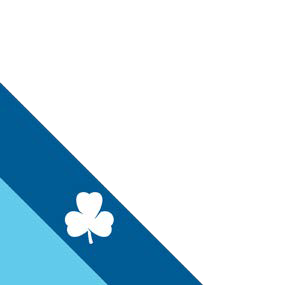 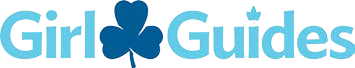 Spark/Brownie Camp LeadPosition DescriptionRevised and Endorsed: March 2019MISSIONTo be a catalyst for girls empowering girlsPURPOSEPromote and administer a camping experience for Spark and Brownie age members, delivering a high standard of camping experience for allACCOUNTABILITYProvincial Council, Provincial Camping Adviser, Girl Engagement CoordinatorRESPONSIBILITIESplans and organizes Spark/Brownie camp from recruiting core crew, registration, etc-working within the event timeline and event checklist-plans outside activities for camp and ensure they meet the standards as set out in safe guidecommunicate proposal for location, theme and activities.assist the camp staff in the delivery of the camp, including usage of provincial camping equipmentas a member of the GE committee, participates in developing strong, collaborative relationships amongst the program/camp/international sub committees and with the elected member of youth.ensures that planned activities are aligned with GGC's strategic prioritiescontributes to the creation and publication of articles/newsletters and messaging on matters of Spark and Brownie camping.other duties as assigned by provincial councilcomplies to all provincial processesmaintain and monitor provincial email at least three times weekly and respond in a timely mannerattend provincial camping advisory committee meetings and submit reports accordinglyhelp to create the budget and adhere to the budget when executing campattend trainings and workshops to keep skills up to date. Maintain a Spark/Brownie resource manual that contains all pertinent information including recommendations for future camps, a copy should be held at the office.  attend provincial camping advisory committee meetings and submit reports accordinglyattend provincial networking advisory conferences, submit reports accordingly and bring forward suggestions and proposals.submit reports for provincial council as well as an annual report.work with and support RG for camps while maintaining and monitoring camp spreadsheets.  QUALIFICATIONSConsiderable experience in planning and participation in camping and outdoor activities; Knowledge of camping and outdoor activity programming for all Branches; Completion of the Outdoor Activity Leadership (OAL) Training (any level); Interest in and knowledge of a variety of camping and outdoor activity situations; Knowledge of camping guidelines and procedures as contained in Guiding Essentials and Safe Guide; Ability to work with a team and to chair meetings; Ability to exercise critical and analytical thinking and to exercise decision focused skills; Good writing, communication, listening, and interpersonal skills with ability to communicate effectively via various media sources; Ability to source and develop resource materials for, and plan, camping and outdoor activity events. TERMThree (3) yearsPage 2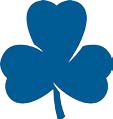 